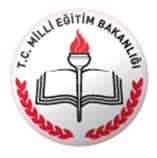 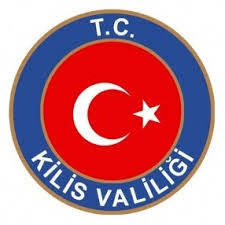                         T.C.               KİLİS  VALİLİĞİİL MİLLİ EĞİTİM MÜDÜRLÜĞÜ KARDEŞ OKUL PROJESİ  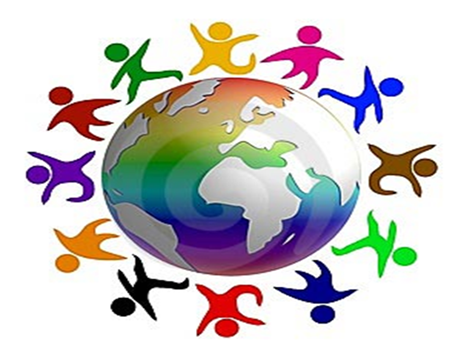                                            -OCAK/2016-                                                                     T.C.                                                         KİLİS  VALİLİĞİ                                              İL MİLLİ EĞİTİM MÜDÜRLÜĞÜ                                                     KARDEŞ OKUL PROJESİPROJENİN ÖZETİ:        İlimizdeki okullar arası kaynaşma, dayanışma, işbirliği ve kardeşlik duygularını artırmak ve okul öğrenci, öğretmen ve idarecilerinin birbirlerini tanımalarını sağlamak amacıyla ilimiz merkez ve ilçelerdeki tüm eğitim öğretim kurumları arasında eşleştirme yaparak kardeş okullar belirlenecektir. Kardeş okul olarak eşleştirilen okullar yılda en az  iki kez birbirlerine karşılıklı ziyaretler gerçekleştireceklerdir.İmkanları dahilinde çeşitli eğitim ve öğretim malzemesi yardımlarında bulunacaktır. Yıl içinde yapılan sportif, kültürel ve bilimsel faaliyetleri, önemli gün ve haftalardaki etkinlikleri,  birlikte ve işbirliği halinde yapacaklardır.Kardeş okullar (kurumlar) birbirlerinin tesislerinden ve imkanlarından faydalanabileceklerdir (Konferans salonu, spor salonu, kütüphane vb) Proje kapsamında kardeş okul ilan edilen okullar arasında karşılıklı protokol imzalanacaktır. 1- PROJENİN HEDEFLERİ -İlimizdeki okullar arası kaynaşma, dayanışma, işbirliği ve kardeşlik duygularını artırmak ve okul öğrenci, öğretmen ve idarecilerinin birbirlerini tanımalarını sağlamak. -Üreten ve paylaşan dinamik okullar anlayışını geliştirmek. -Kardeşlik duygusunu en anlamlı bir biçimde yaşamak ve yüceltmek. - Okulların ve öğrencilerin ihtiyaçlarının karşılanmasına yardımcı olmak; -Öğrenciler arasında sevgi, saygı, sosyal sorumluluk, yardımlaşma ve dayanışma duygularını geliştirmek ve gönül köprüleri kurulmasına imkan hazırlamak;-Ve tüm bunların sonucunda ilimizin eğitim seviyesinin yükselmesine katkıda bulunmak.2- PROJENİN UYGULAYICILARIKilis İl Milli Eğitim Müdürlüğü ve İlimiz genelindeki tüm eğitim kurumları.3-PROJENİN UYGULAMA ALANIKilis iline bağlı tüm resmi anaokulu, ilk ve orta dereceli okullar.4- MALİYETİ Okullar kendi bütçelerine çeşitli bağış ve sponsorlar aracılığı ile destek oluşturabilirler.5- EŞLEŞTİRMEOKULOKULOKULOKULKARDEŞ OKULKARDEŞ OKULSIRA NOİLİ İLÇESİOKULUN ADIİLÇESİKARDEŞ OKUL ADI1KİLİSMERKEZOsman Baysal AnaokuluMUSABEYLİZübeyde Hanım Anaokulu2KİLİSMERKEZG.Ö Ünlükahraman AnaokuluPOLATELİ23 Nisan Anaokulu3KİLİSMERKEZNar Taneleri AnaokuluELBEYLİElbeyli Anaokulu5KİLİSMERKEZToki AnaokuluMUSABEYLİHasancalı Anaokulu6KİLİSMERKEZA.Kamil Kudeyt AnaokuluMERKEZHisar İlkokulu7KİLİSMERKEZŞ.A.Ünlükahraman AnaokuluMERKEZTopdağı İlkokulu8KİLİSELBEYLİİMKB Çok Programlı And.LisELBEYLİYağızlı Eğlence İlkokulu10KİLİSMUSABEYLİÇok Programlı And.LisMUSABEYLİTahtalıkaradut İlk/Ortaokulu11KİLİSMUSABEYLİYatılı Bölge OrtaokuluMUSABEYLİYedigöz İlk/Ortaokulu12KİLİSMUSABEYLİ75.Yıl Cumhuriyet İlk/OrtaokuluMUSABEYLİŞenlikçe Başkent İlkokulu13KİLİSMUSABEYLİHasancalı İlk/OrtaokuluMUSABEYLİHaydarlar İlkokulu14KİLİSPOLATELİÇok Programlı And.LisPOLATELİYeniyapan İlkokulu15KİLİSPOLATELİÜ.Gücer İlk/OrtaokuluPOLATELİMağaracık İlkokulu16KİLİSPOLATELİT.Panoğlu İlk/OrtaokuluPOLATELİYılanca Karapınar İlkokulu17KİLİSMERKEZHMK Anadolu LisesiMERKEZMısırcık İlkokulu17KİLİSMERKEZHMK Anadolu LisesiMUSABEYLİAşağıkalecik İlkokulu18KİLİSMERKEZKilis And. İmam Hatip LisesiMUSABEYLİGökmusa İlkokulu18KİLİSMERKEZKilis And. İmam Hatip LisesiMUSABEYLİÇınar İlkokulu19KİLİSMERKEZKilis Anadolu LisesiMUSABEYLİSabanlı İlk/ Ortaokulu19KİLİSMERKEZKilis Anadolu LisesiMUSABEYLİHüseyinoğlu İlk/Ortaokulu20KİLİSMERKEZKilis Mes.ve Tek.And.LisesiMERKEZDeliosman İlkokulu20KİLİSMERKEZKilis Mes.ve Tek.And.LisesiMUSABEYLİTopallar İlkokulu20KİLİSMERKEZKilis Mes.ve Tek.And.LisesiMERKEZBulamaçlı İlkokulu21KİLİSMERKEZE.Çetin Kız And.İmam Hatip.Lis.MUSABEYLİKaracaoğlan İlk/Ortaokulu22KİLİSMERKEZM. Zelzele Fen LisesiMUSABEYLİBozkaya İlkokulu22KİLİSMERKEZM. Zelzele Fen LisesiMUSABEYLİKozlubağ İlkokulu23KİLİSMERKEZMHÖC Mes.Tek.And.LisELBEYLİSelmincik İlkokulu24KİLİSMERKEZM.Sanlı Mes.Tek.And.Lis.MUSABEYLİKızılkent İlkokulu24KİLİSMERKEZM.Sanlı Mes.Tek.And.Lis.MUSABEYLİÇayıraltı İlkokulu25KİLİSMERKEZŞ.Hasan Özüberk Anadolu LisMERKEZMağaracık İlkokulu25KİLİSMERKEZŞ.Hasan Özüberk Anadolu LisMUSABEYLİHacılar Hıncal Uluç İlkokulu26KİLİSMERKEZM.Kın Mes.Tek.And.LisesiMUSABEYLİYuvabaşı Ilkokulu26KİLİSMERKEZM.Kın Mes.Tek.And.LisesiMUSABEYLİV.Güner Özmen İlk/Ortaokulu27KİLİSMERKEZNedim Ökmen Anadolu LisesiMERKEZKaramelik Ortaokulu27KİLİSMERKEZNedim Ökmen Anadolu LisesiMERKEZKaramelik İlkokulu28KİLİSMERKEZSüleyman Demirel OrtaokuluMUSABEYLİHüseyinoğlu İlk/Ortaokulu29KİLİSMERKEZHürriyet İlkokuluMERKEZGüvenli İlkokulu30KİLİSMERKEZM.Keçik OrtaokuluMERKEZSüngütepe İlkokulu31KİLİSMERKEZR.Halit Kertmen ilk/OrtaokuluMUSABEYLİYastıca İlkokulu32KİLİSMERKEZGülbaba YİBOMERKEZÇerçili İlkokulu33KİLİSMERKEZMehmet Uluğ Can OrtaokuluMERKEZYavuzlu Ekincik İlkokulu34KİLİSMERKEZGazi İlkokuluELBEYLİYenideğirmen İlk/Ortaokulu35KİLİSMERKEZM.Temel İlk/OrtaokuluPOLATELİYılanca İlkokulu36KİLİSMERKEZNihat Başoğlu OrtaokuluMERKEZDeliçay İlkokulu37KİLİSMERKEZAtatürk OrtaokuluMERKEZKocabeyli İlkokulu38KİLİSMERKEZKartalbey İlkokuluMERKEZYavuz Sultan Selim İlkokulu38KİLİSMERKEZKartalbey İlkokuluMERKEZYavuz Sultan Selim Ortaokulu39KİLİSMERKEZH.Sünnüoğlu İlk/OrtaokuluMERKEZKüplüce İlkokulu40KİLİSMERKEZÖncüpınar İlk/OrtaokuluPOLATELİÖmercik İlkokulu41KİLİSMERKEZKemaliye İlkokuluMUSABEYLİÜçpınar İlkokulu42KİLİSMERKEZAslanbey İlkokuluPOLATELİÖmeroğlu İlkokulu43KİLİSMERKEZHasan Ünlükahraman OrtaokuluMUSABEYLİFericek İlkokulu44KİLİSMERKEZAbdurrahman İyigün OrtaokuluMUSABEYLİBelentepe İlkokulu45KİLİSMERKEZE.Çetin Özel Eğt.Mes.Eğt.MerkeziMERKEZÇukuroba İlkokulu46KİLİSMERKEZE.Çetin Özel Eğt.Mes.Eğt.MerkeziMERKEZÇukuroba İlkokulu47KİLİSMERKEZ7 Aralık İlkokuluMERKEZCeritler İlkokulu48KİLİSMERKEZKilis İmam Hatip OrtaokuluPOLATELİÜrünlü İlkokulu49KİLİSMERKEZŞehit Sakıp İlkokuluMERKEZBeşikkaya İlkokulu50KİLİSMERKEZŞehit Sakıp OrtaokuluMERKEZBeşikkaya İlkokulu51KİLİSMERKEZNazlı Ömer Çetin İlkokuluMUSABEYLİKurtaran İlkokulu51KİLİSMERKEZEyüp Gökçe İmam OrtaokuluMUSABEYLİKurtaran İlkokulu52KİLİSMERKEZCemil Çetin İlkokuluMERKEZTahtalı İlkokulu53KİLİSMERKEZİnönü İlkokuluMERKEZGöktaş İlkokulu54KİLİSMERKEZM.Ferhat Koçarslan İlkokuluMERKEZUzunlu İlkokulu55KİLİSMERKEZYunus Emre İlkokuluMUSABEYLİYeşiloba İlkokulu56KİLİSMERKEZMercidabık OrtaokuluMERKEZKaraçavuş İlkokulu57KİLİSMERKEZCumhuriyet OrtaokuluMERKEZDölek Karakoyunlu İlkokulu58KİLİSMERKEZSelahattin İyigün İlkokuluMERKEZKaracaören İlkokulu59KİLİSMERKEZSelahattin İyigün İlkokuluMERKEZKaracaören İlkokulu60KİLİSMERKEZToki İlk/OrtaokuluPOLATELİBelenözü İlkokulu61KİLİSMERKEZHMNE Zeytçioğlu İlkokuluMERKEZDuruca İlkokulu62KİLİSMERKEZHMNE Zeytçioğlu OrtaokuluMERKEZDuruca İlkokulu63KİLİSMERKEZMübeccel-Suphi Yavaşça Sosyal Bilimler LisesiELBEYLİKaracurun İlkokulu63KİLİSMERKEZMübeccel-Suphi Yavaşça Sosyal Bilimler LisesiMERKEZGözkaya İlkokulu